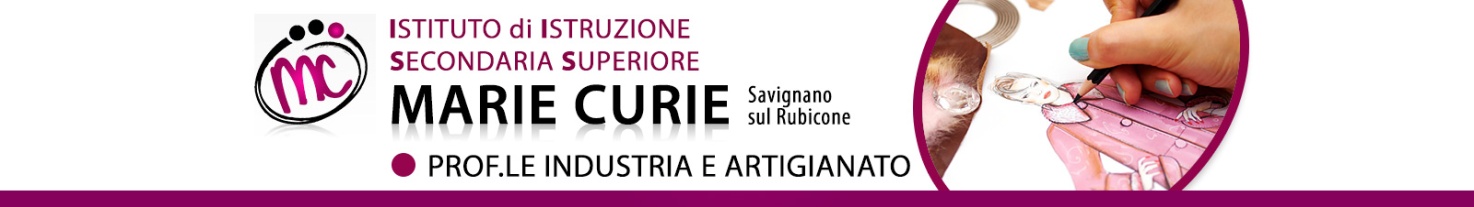 Programmazione didattica annualeAnno Scolastico _____/___Docente Prof./ Prof.ssa …………………………..….Materia di insegnamento …………………….….…..Classe del TRIENNIO ......... sez. ...........Risultati di apprendimento in termini di Competenze (*)Abilità(*)Conoscenze/Contenuti ed Argomenti del ProgrammaScansione temporale dei moduli di apprendimentoMetodologie: strategie educative, strumenti, tecniche e tempi di lavoro, attività di laboratorio, attività di progetto, didattica innovativa attraverso l’uso delle LIM, forme di apprendimento attraverso la didattica laboratoriale, strutturazione di prove comuni ecc. Indicazioni relative alla gestione di eventuali contenuti erogati mediante la DDI.Strumenti e metodologie per la valutazione degli apprendimenti.Attività di supporto ed integrazione. Iniziative di recupero e approfondimento.Eventuali altre attività (progetti specifici, forme di apprendimento di eccellenza per gruppi di allievi, sperimentazione di didattiche alternative, moduli specifici e strumenti compensativi per allievi DSA/BES/Disabili)Sviluppo di contenuti (da svolgere in orario curricolare) funzionali ai percorsi e alleiniziative PCTO (ex ASL) programmate nel/i consiglio/i di classe di pertinenza Sviluppo di contenuti inerenti l’ insegnamento dell’Educazione Civica. Monte ore dedicato______________Classi del TRIENNIO: indicazioni e individuazione di possibili aree di intervento per le attività di orientamento in orario curricolare (30 ore annuali per ogni classe del triennio) degli allievi per le classi III, IV e V nell’ambito di quanto previsto dal D.M. 63/2023, attraverso il coordinamento, gli accordi  ed il supporto dei docenti “tutor” e del docente “orientatore”.  Indicazioni organizzative, didattiche ed accordi per l’elaborazione del “Dossier delle Evidenze” (classi TERZE del professionale)  Gestione della quota di potenziamento (se prevista): elementi e suggerimenti emersi nelle riunioni di dipartimento, accordi con vari docenti, attività progettuali e iniziative funzionali alle esigenze della classe (e/o gruppi di allievi) e dell’Istituto (*) «Conoscenze»: risultato dell'assimilazione di informazioni attraverso l'apprendimento. Le conoscenze sono un insieme di fatti, principi, teorie e pratiche relative ad un settore di lavoro o di studio. Nel contesto del Quadro europeo delle qualifiche le conoscenze sono descritte come teoriche e/o pratiche. (*) «Abilità»: indicano le capacità di applicare conoscenze e di utilizzare know-how per portare a termine compiti e risolvere problemi. Nel contesto del Quadro europeo delle qualifiche le abilità sono descritte come cognitive (comprendenti l'uso del pensiero logico, intuitivo e creativo) o pratiche (comprendenti l'abilità manuale e l'uso di metodi, materiali, strumenti). (*) «Competenze»: comprovata capacità di utilizzare conoscenze, abilità e capacità personali, sociali e/o metodologiche, in situazioni di lavoro o di studio e nello sviluppo professionale e personale. Nel contesto del Quadro europeo delle qualifiche le competenze sono descritte in termini di responsabilità e autonomia.Strumenti didattici utilizzati (Libri di testo in adozione, testi consigliati, dispense del docente, manuali tecnici, materiale per la didattica laboratoriale…)Eventuali ed ulteriori indicazioni